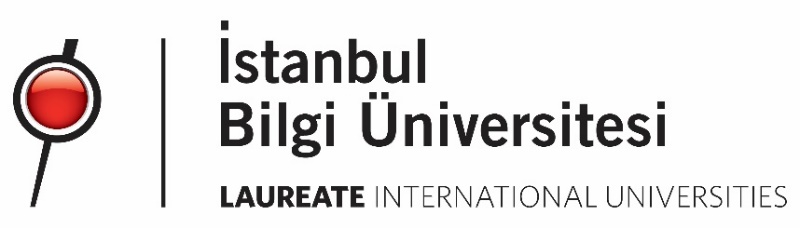 ŞARTNAMEKurum Adı: İstanbul Bilgi Üniversitesiİhale Konusu: Lazer Kesici – Mimarlık FakültesiTeknik Özellikler:Co2 lazer kesici olmalıdır.Ahşap, akrilik, deri, kağıt ve abs gibi malzemeleri kesip oyma, cam, eloksallı alüminyum ve metallerde de markalama işlemi yapabiliyor olmalıdır.En az 100 cm x 60 cm çalışma alanı olmalıdır.En az 75 watt gücünde olmalıdır.Operatörün kullanacağı bilgisayar yazılımı ve PC sürücüsü de dahil olmalıdır.Acil durum butonu ve şeffaf üst kapağı olmalıdır.İstanbul'da servis ve yedek parça imkanı bulunmalı ve fiyat nakliye, montaj ve kısa bir operatör eğitimi dahil olarak verilmelidir.İç mekanda hava tahliyesi mümkün olmayan şartlarda kullanılabilmesi için gereken harici hava filtre sistemi dahil olarak fiyat teklifi verilmelidir.Notlar:Ürün / hizmete ilişkin teknik şartname, sertifikalar, garanti süresi, teslim süresi bilgileri fiyat teklifi ile birlikte paylaşılmalıdır. Teklif KDV hariç ve Türk Lirası olarak hazırlanmalıdır.Ürün / hizmet santralistanbul Kampüsü’ne tedarikçi firma tarafından bedelsiz olarak teslim edilecektir. Üniversitenin ödeme vadesi fatura kesim tarihinden 45 gün sonra ilk ödeme günü olmakla birlikte herhangi bir avans ödemesi yapılmamaktadır.İşbu protokolden doğan damga vergisi tedarikçi firma tarafından ödenecektir. BİLGİ, 2547 Sayılı Yükseköğretim Kanunu ve 488 sayılı Damga Vergisi Kanunu çerçevesinde damga vergisi ödemekten muaftır.